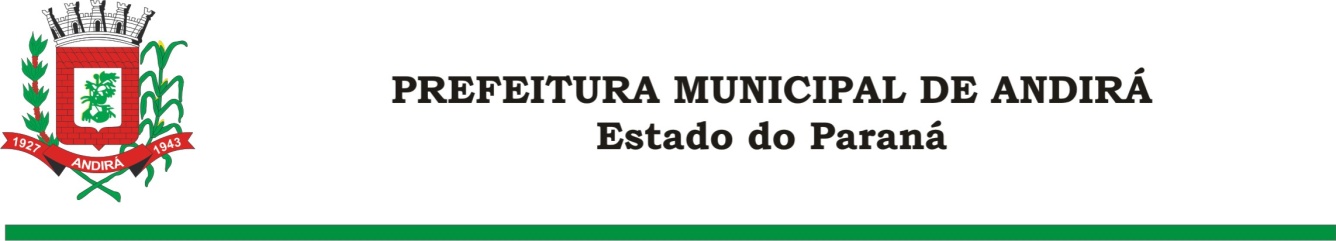 PORTARIA Nº. 16.388 DE 29 DE AGOSTO DE 2022IONE ELISABETH ALVES ABIB, Prefeita Municipal de Andirá, Estado do Paraná, usando das atribuições que lhe são conferidas por lei e,	CONSIDERANDO a Portaria 16.162 de 15 de junho de 2022, a qual interrompeu, a partir do dia 15 de junho de 2022, o período de férias da Servidora,           R E S O L V E:     Art. 1º Conceder, 15 dias remanescentes das férias, a partir do dia 05 de setembro de 2022, a Servidora Pública Municipal ROSILENE MARQUES FERNANDES FARINHA, ocupante do cargo de PROFESSOR. A Servidora atualmente está lotada na Secretaria Municipal de Educação. Art. 2°- Esta Portaria entra em vigor na data de sua publicação.Art. 3º- Ficam revogadas as disposições em contrário.Paço Municipal Bráulio Barbosa Ferraz, Município de Andirá, Estado do Paraná, em 29 de agosto de 2022, 79º da Emancipação Política.IONE ELISABETH ALVES ABIBPREFEITA MUNICIPAL